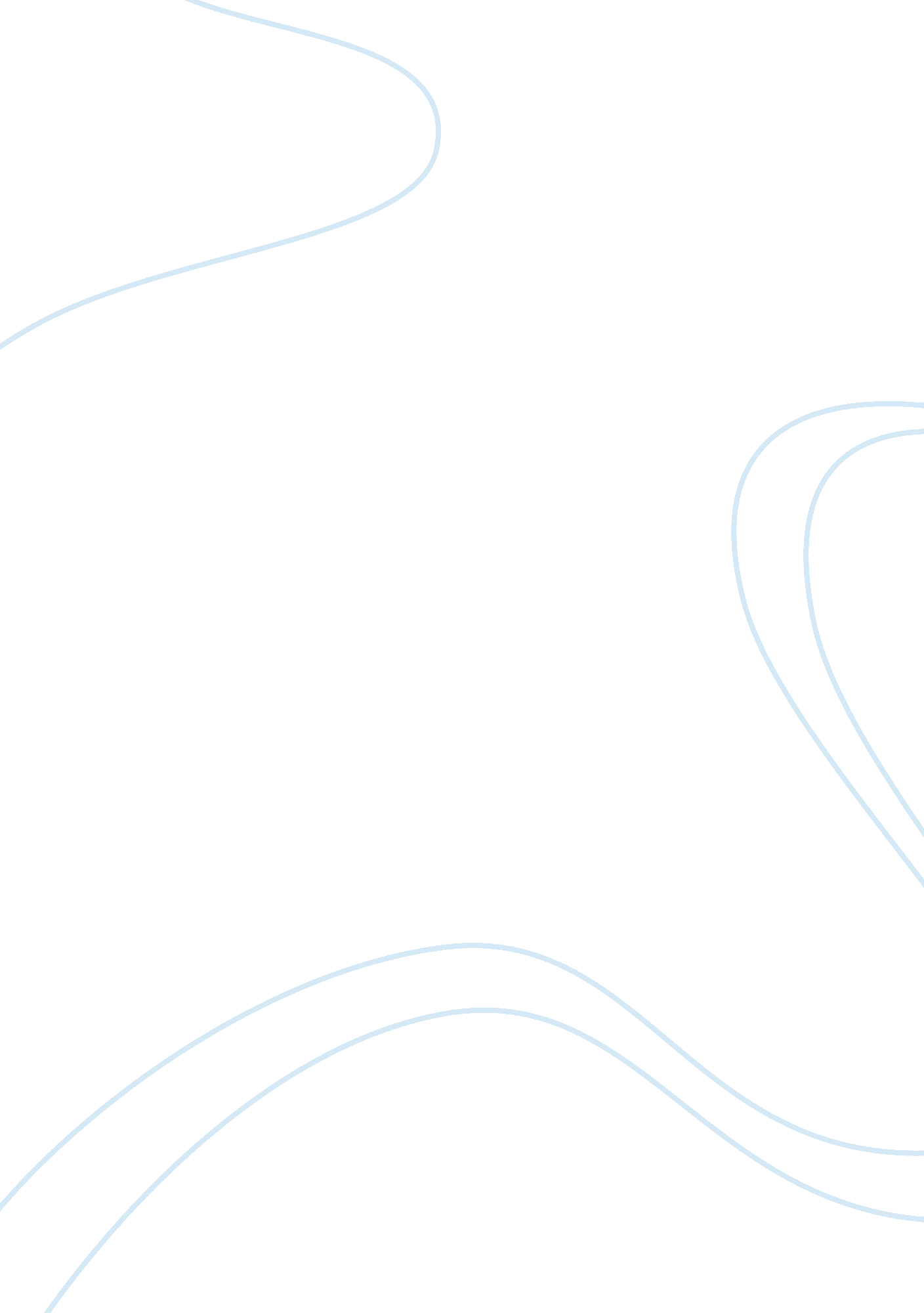 Evaluation of orica in terms of environmental concernsEnvironment, Ecology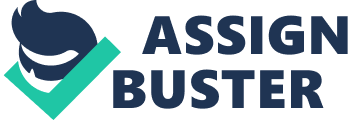 Evaluation of Orica in footings of environmental concerns Executive sum-up This study will analyze Orica’s ethical public presentation and itsfinancial statementin order to assist the investor to do informed determinations. The study focuses on the rating of the ethical issue associating with environmental concerns and the portion monetary value history over the last decennary. This study finds that Orica has some unethical issues in theenvironment. Furthermore, it is found that Orica’s portion monetary value cold increased limited, it is because of their late mean stock monetary value. Therefore, this study recommends that Orica may non be a good pick for investing due to its hapless ethical and fiscal public presentation. Introduction The purpose of this study is to measure Orica for clients on the footing of ethical public presentation and fiscal statements. Ethical investment is defined as the commercial activities of those investing in the company, which do non hold negative effects on society and the environment. It means that earlier ethical investor makes investing determinations, they will see both ethical issues and fiscal return. Orica was established in 1874. Its chief merchandises are ‘‘ commercial explosives’’ and ‘‘ blasting systems’’. Orica is the largest provider of mineral and infrastructural markets. Orica has more than 12, 500 employees and its concern operates more than 100 states. Harmonizing to Orica’s 2014 one-year study ( 2015 ), in the last twelvemonth it earned $ 602. 5 million of Australia dollars. This study will concentrate on two facets. The first portion is ethical issues associating with environmental concerns and the other portion is about the illustration of the portion monetary value history. This recommendation for the investor in this company is presented at the terminal of this study. Evaluation of Orica in footings of environmental concerns The success of modern endeavors non merely depends on the company's profitableness, environmental ethics are beside the standards of the company’s success. Environmental ethics means that worlds and the environment maintain harmonious dealings. In other words, a successful company should accomplish environmental sustainability. Environmental sustainability means that the company’s commercial activities cause nopollutionand harm to the environment However, the excavation and metal industry are inseparable from environmental devastation. Harmonizing to Biello, more than 4. 7 million people are exposed to the injury of quicksilver for a long clip due to the pollution from excavation. Furthermore, this research shows that approximative 10 million to 20 million workers suffer from the amended from their working environment, such as toxicant gases. Therefore, as the giant of excavation chemicals, the environmental issue is the challenge to Orica. Orica’s chief merchandises are mining chemicals that have negative consequences on the environing environment and residents’ wellness. Groundwater taint is the chief issue that caused by Orica. Botany industrial park is one of the contaminated sites, which is located in the Banksmeadow of Sydney and is merely 11 kilometers from the Sydney cardinal concern territory. From 1942 to the 1980s, due to Orica’s hapless environmental direction and waste intervention, about 16000 tones of hexachlorobenzene and a larger figure of Ethylene Dichloride were stored in Botany. Harmonizing to Chan, contaminations bit by bit contaminated dirt and underwater, which caused more than 1000 occupants to suffer from the wellness menaces, such as the tegument, nervus, liver, and kidneys harm. The contaminated H2O is a relentless organic pollutant, which could defy the biodegradation ( EPA ). Furthermore, Orica’s safety accidents occurred often, which made people disquieted. At the terminal of 2011, a twine of chemical leaks happened in Koorangang Island. In February 2012, another leak happened at Newcastle. Particularly, the Koorangang incident was a serious accident to the occupants who lived about the chemical works. Harmonizing to Nicholls said that about 30 blocks of occupants suffered from the harm of hexavalent Cr gas which was released from the Orica’s works. However, Orica reported this accident to the authorities until 17 hours after these incidents happened, which were an unacceptable hold. The toxicant gas release was a serious accident; hence, Orica should be responsible for this accident instantly. Apparently, Orica tried to demo their best attitude to the populace and the media, like finishing the works to decide the pollution jobs. However, Orica really evaded the issues. It means that Orica did non pay adequate attending to the possible hazard during the production and the duty to the public wellness. Therefore, the public presentation of Orica was nongood on environmental morals. Evaluation of Orica in footings of portion monetary value history Figure 1 shows the portion monetary value of Orica from May 2005 to June 2015. The perpendicular axis indicates the portion monetary value in Australian dollars while the horizontal axis represents old ages. Figure 1: Orica’s portion monetary value May 2005 – June 2015 As can be seen from the graph, Orica’s portion monetary value has increased by about $ 7 over the past decennary, although it experienced many important fluctuations during that period. In May 2005, the portion monetary value of Orica was around $ 14. 674; nevertheless, its monetary value increased reasonably by $ 8. 976 in May 2006. Although the portion monetary value fluctuates, it was still around $ 23 from April 2006 to February 2007. From March to April in 2007, there was a dramatic addition in portion monetary value of Orica from $ 22. 332 to $ 30. 454. This monetary value was the highest monetary value over the past decennary. This rise was caused by ‘‘ a private equity consortium’’ intend to do investing in Orica. From June 2008 to February 2009, portion monetary value decreased aggressively from $ 27. 876 to the lowest point of $ 12. 369, which was due to the world-wide fiscal crisis in 2008. After that, Orica’s portion monetary value increased well to $ 25. 539 in April 2010. This growth was due to the rapid growth of concern in emerging markets, such as China and Russia. The portion monetary value was around $ 25. 5 from April 2010 to the terminal of 2012. Then, the portion monetary value experienced a little addition to $ 26. 76. It fell to $ 18. 894 during February and August in 2013, which was due to deteriorating market conditions. From the terminal of 2013 to show, Orica’s portion monetary value rose with some fluctuations to $ 21. 723. Overall, Orica’s portion monetary value fluctuate wildly between 2007 and 2010, nevertheless, from 2010 to late, the portion monetary value has some different alteration, it ever around $ 22. 25. Therefore, it could anticipate a limited top for Orica‘ s portion monetary value. Additionally, the restriction of this study is that this financial statement merely focuses on portion monetary value. Recommendation In drumhead, Orica’s morals public presentation is nongood, because of some unethical issues in the environmental concern. Although they ever have a complete program to better the pollution, the hold is could non be acceptable. Furthermore, depending on the analysis of Orica’s portion monetary value history, it can be seen that Orica’s portion monetary value is in addition in the recent twelvemonth; nevertheless, the rise is limited in the hereafter. Therefore, this study advised the investors carefully put this company. Therefore, this study advised the investors carefully put this company. Reference Biello, D 2011, ‘ World 's 10 worst toxic pollution problems’ , Scientific American, November 2011, viewed 5 June 2015, & A ; lt ; hypertext transfer protocol: //www. scien tificamerican. com/article/10-worst-toxic-pollution-problems-slide-show/. Cambridge Business English Dictionary2011, 1 st edn, Cambridge University Press, Cambridge, England. Chan, N 2006, ‘ The Worst Groundwater Contamination Incident in the Southern Hemisphere- ACase Studyof Orica’s Botany Industrial Park’, Pacific Rim Real Estate Society Annual Conference. Harris, M 2013, ‘ Issues persist at Orica plant’, Newcastle Herald, 4 December, Para. 1 - 3, viewed 6 June 2015, ExpandedAcademicASAP database. Kennedy, J 2014, ‘ Orica fined $ 768, 000 over chemical spills and safety breaches in NSW’ , ABC intelligence, July 2014, viewed 3 June 2015, & A ; lt ; hypertext transfer protocol: //www. abc. net. au/ news/2014-07-28/company-orica-fined-over-chemical-spills-and-safety-breaches/5629974 & A ; gt ; . Nicholls, S 2011, ‘ Orica leak inquiry to concentrate on delays’, The Sydney Morning Herald, August 2011, viewed 10 June 2015, hypertext transfer protocol: //www. smh. com. au/environment Orica-leak-inquiry-to-focus-on-delays-20110817-1iy7l. html. Woolrich, N 2007, ‘ Orica a coup d'etat target’ , Australian Broadcasting Corporation, Australian Broadcasting Corporation, viewed 5 June 2015, & A ; lt ; hypertext transfer protocol: //www. abc. net. au/lateline/business/items/200704/s1900884. html. Wilkins, G 2013, ‘ Orica portions tumble after net income warning’, Business twenty-four hours, 20 July, viewed 12 June 2015, hypertext transfer protocol: //www. smh. com. au/business/orica-shares-tumble- after-profit-warning-20130719-2qa2t. html. Orica 2009, Annual Report 2009, viewed 7 June 2015, lt ; hypertext transfer protocol: //www. orica. com/ Investors/company-reports. Orica 2010, Annual Report 2010, viewed 15 June 2015, lt ; hypertext transfer protocol: //www. orica. com/ Investors/company-reports. Orica 2015, Annual Report 2014, viewed 3 June 2015,  lt ; hypertext transfer protocol: //www. orica. com/ Investors/company-reports. Slack, N, Chambers, S, Johnston, R, 2010, OPERATIONS MANAGEMENT, 6 Thursday edn, PearsonEducationLimited, United Kingdom. Suckling, L 2013, ‘ Residents near Botany Industrial Park and Port Botany fright safety’, The Daily Telegraph, July 2013, viewed 5 June 2015, hypertext transfer protocol: //www. dailytelegraph. com. au/newslocal/city-east/residents-near-botany-industrial-park-and-port-botany-fear-safety/story-fngr8h22-1226679727083, pp. 7-8. United States Environmental Protection Agency ( EPA ) , consumer degree Fahrenheitactsheet on Hexach chlorobenzene’, viewed 5 June 2015. Yujiang Pu ( Steven ). 